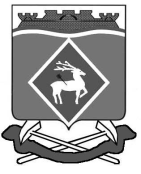 АДМИНИСТРАЦИЯ СИНЕГОРСКОГО СЕЛЬСКОГО ПОСЕЛЕНИЯПОСТАНОВЛЕНИЕ 27.11.2014                                            № 210                                     п. СинегорскийОб установлении размера платы зажилое помещение для нанимателейжилых помещений по договорамсоциального найма и договорам найма жилых помещений государственного или муниципального жилищного фонда на 2015 годВ соответствии с Жилищным Кодексом Российской Федерации, постановлением Правительства Российской Федерации от 13.08.2006 г. № 491 «Об утверждении правил содержания общего имущества в многоквартирном доме и правил изменения размера платы за содержание и ремонт жилого помещения в случае оказания услуг и выполнения работ по управлению, содержанию и ремонту общего имущества в многоквартирном доме ненадлежащего качества и (или) с перерывами, превышающими установленную продолжительность» и решением тарифной комиссии, утвержденной постановлением  Администрации Синегорского сельского поселения от 15.06.2009  №50 «О создании тарифной комиссии при Администрации Синегорского сельского поселения»,  ПОСТАНОВЛЯЮ:Установить и ввести в действие  размер платы за жилое помещение  для нанимателей жилых помещений по договорам социального найма и договорам найма жилых помещений государственного или муниципального жилищного фонда с 01 января по 30 июня 2015 года согласно приложению № 1 и с 01 июля по 31 декабря 2015 года согласно приложению № 2 к настоящему постановлению.Постановление вступает в силу со дня официального опубликования.Контроль исполнения настоящего постановления оставляю за собой.И.о.Главы Синегорскогосельского поселения                                                                      Т.А.СуржиковаВерно:Специалист Администрации                                                              С.П.Беседина	          Приложение №1                                                                                                                                                                                    к постановлению Администрации                                                                                                                                                                                     Синегорского сельского поселения                                                                                                                                                                                                  от 27.11.2014 № 210      Размер платы за жилое помещение для нанимателей жилых помещений по договорам социального найма и договорам найма жилых помещений государственного или муниципального жилищного фонда с 01 января 2015 г. по 30 июня 2015 г.Специалист Администрации	С.П.Беседина                                                                                                                                                                                     Приложение №2                                                                                                                                                                                    к постановлению Администрации                                                                                                                                                                                     Синегорского сельского поселения                                                                                                                                                                                                  от 27.11.2014 № 210      Размер платы за жилое помещение для нанимателей жилых помещений по договорам социального найма и договорам найма жилых помещений государственного или муниципального жилищного фонда с 01 июля 2015 г. по 31 декабря 2015 г.Специалист Администрации	С.П.Беседина№ п/пХарактеристика жилищного фондаРазмер платы за жилое помещение, руб./кв.м общей площади жилого помещения, в месяц, всегов том числе:в том числе:в том числе:в том числе:в том числе:в том числе:в том числе:в том числе:в том числе:№ п/пХарактеристика жилищного фондаРазмер платы за жилое помещение, руб./кв.м общей площади жилого помещения, в месяц, всегоплата за пользование жилым помещением (плата за наем) плата за содержание и ремонт жилого помещенияв том числе:в том числе:в том числе:в том числе:в том числе:в том числе:в том числе:№ п/пХарактеристика жилищного фондаРазмер платы за жилое помещение, руб./кв.м общей площади жилого помещения, в месяц, всегоплата за пользование жилым помещением (плата за наем) плата за содержание и ремонт жилого помещенияплата за услуги и работы по управлению многоквартирным домомплата за услуги и работы по содержанию и текущему ремонту общего имущества в многоквартирном домев том числе:в том числе:в том числе:в том числе:в том числе:№ п/пХарактеристика жилищного фондаРазмер платы за жилое помещение, руб./кв.м общей площади жилого помещения, в месяц, всегоплата за пользование жилым помещением (плата за наем) плата за содержание и ремонт жилого помещенияплата за услуги и работы по управлению многоквартирным домомплата за услуги и работы по содержанию и текущему ремонту общего имущества в многоквартирном домесодержание и ремонт лифтовсодержание мусоропроводовсбор и вывоз твердых бытовых отходовсбор и вывоз жидких бытовых отходовпрочие услуги и работы по содержанию и текущему ремонту общего имущества в многоквартирном доме1234567891011121Жилые дома пониженной капитальности, имеющие четыре и более видов благоустройства19,06,2312,771,1611,611,639,982Жилые дома пониженной капитальности, имеющие три и менее видов благоустройства16,056,239,820,898,931,637,33Жилые дома пониженной капитальности, имеющие три и менее видов благоустройства, неподключенные к системе центрального водоотведения24,066,2317,831,6416,191,636,58,06№ п/пХарактеристика жилищного фондаРазмер платы за жилое помещение, руб./кв.м общей площади жилого помещения, в месяц, всегов том числе:в том числе:в том числе:в том числе:в том числе:в том числе:в том числе:в том числе:в том числе:№ п/пХарактеристика жилищного фондаРазмер платы за жилое помещение, руб./кв.м общей площади жилого помещения, в месяц, всегоплата за пользование жилым помещением (плата за наем) плата за содержание и ремонт жилого помещенияв том числе:в том числе:в том числе:в том числе:в том числе:в том числе:в том числе:№ п/пХарактеристика жилищного фондаРазмер платы за жилое помещение, руб./кв.м общей площади жилого помещения, в месяц, всегоплата за пользование жилым помещением (плата за наем) плата за содержание и ремонт жилого помещенияплата за услуги и работы по управлению многоквартирным домомплата за услуги и работы по содержанию и текущему ремонту общего имущества в многоквартирном домев том числе:в том числе:в том числе:в том числе:в том числе:№ п/пХарактеристика жилищного фондаРазмер платы за жилое помещение, руб./кв.м общей площади жилого помещения, в месяц, всегоплата за пользование жилым помещением (плата за наем) плата за содержание и ремонт жилого помещенияплата за услуги и работы по управлению многоквартирным домомплата за услуги и работы по содержанию и текущему ремонту общего имущества в многоквартирном домесодержание и ремонт лифтовсодержание мусоропроводовсбор и вывоз твердых бытовых отходовсбор и вывоз жидких бытовых отходовпрочие услуги и работы по содержанию и текущему ремонту общего имущества в многоквартирном доме1234567891011121Жилые дома пониженной капитальности, имеющие четыре и более видов благоустройства20,226,6313,591,2312,361,7310,632Жилые дома пониженной капитальности, имеющие три и менее видов благоустройства17,096,6310,460,959,511,737,783Жилые дома пониженной капитальности, имеющие три и менее видов благоустройства, неподключенные к системе центрального водоотведения25,616,6318,981,7417,241,736,928,59